Lernstandserhebung August 2016Name:Erreichte Punkte:                      /421.Rechne schriftlich( auf einem Zusatzblatt): 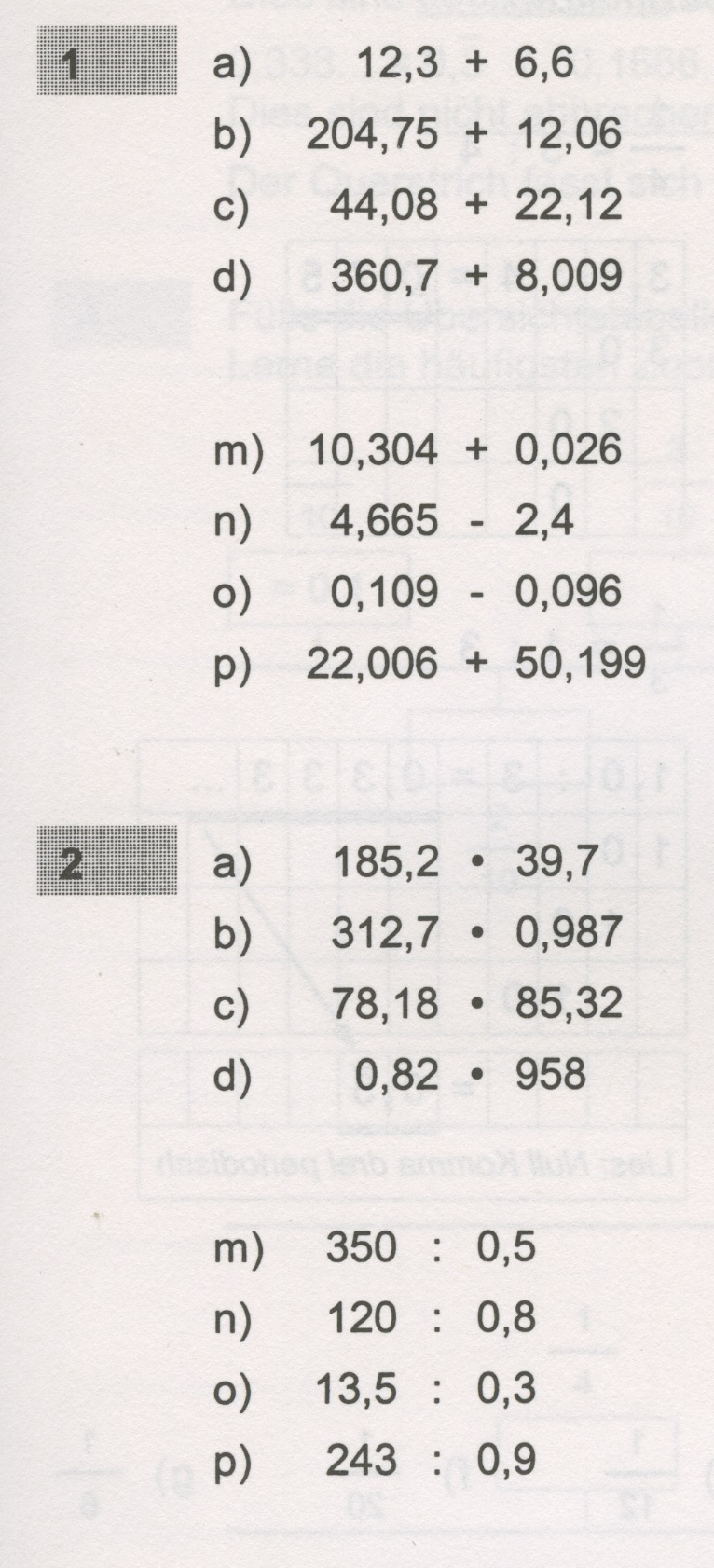 LösungPunkte(8P)2Schreibe zuerst den Term auf, bevor du die Aufgabe löst. 
Addiere das Dreifache der Zahl 17 zum Produkt der Zahlen 17 und 71

 Subtrahiere den Quotienten der Zahlen 144 und 1,8 von ihrer Differenz.(4P)3.Verwandle in die verlangte Einheit: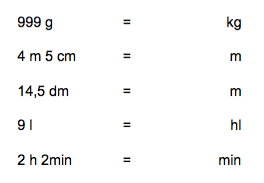 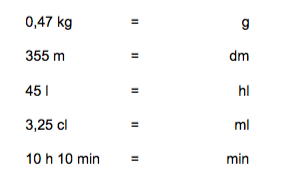 (5 P)4.Ordne folgende Werte der Grösse nach (beginne mit dem Kleinsten): a.	1,3 m		 m		2070 mm	12 dm		km	b.	17043 kg		17 t 450 kg	17 t		17,4 t		169004560 g(4 P)5.Runde: (3P) (je ¼)6.Eine Zahl soll auf Zehntel gerundet werden. Man erhält dabei 99,0. Wie gross muss / darf die Zahl a.	mindestens,b.   höchstens sein?(2P)7.Zähle in Hundertstelschritten vorwärts und rückwärts. 		3(2P)8.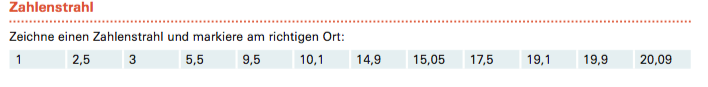 (3P)9.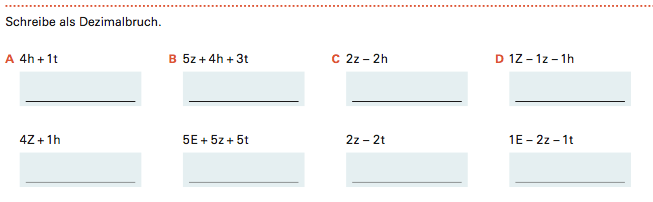 (4P)10.Berechne und gib Zwischenresultate an: a)	(4 • 12 + 8) : 7 =

b)	(40 + 80) : 8 - 3 =

c)	5 · (16 - 2) · 3 =(3 P)11.Setzte bei der folgenden Aufgabe ein Klammerpaar so, dass das Resultat besonders a.	gross,	28 + 8 • 15 - 12 = _________b.	klein wird!	28 + 8 • 15 - 12= _________Berechne anschiessend!(4P)Lernstandserhebung August 2016Name: LösungenErreichte Punkte:                      /421.Rechne schriftlich( auf einem Zusatzblatt): LösungJe 1 PunktPunkte(8P)2Schreibe zuerst den Term auf, bevor du die Aufgabe löst. 
Addiere das Dreifache der Zahl 17 zum Produkt der Zahlen 17 und 71
Term: 3*17 + 17 *71  (1 Punkt)Resultat: 1‘258 (1 Punkt)Subtrahiere den Quotienten der Zahlen 144 und 1,8 von ihrer Differenz.
Term: (144-1,8) – 144:1,8  (1 Punkt)Resultat: 62,2  (1 Punkt)(4P)3.Verwandle in die verlangte Einheit: Je ½ Pt.(5 P)4.Ordne folgende Werte der Grösse nach (beginne mit dem Kleinsten): a.	1,3 m		 m		2070 mm	12 dm		km	 m < 12 dm <1,3 m < 2070 mm < km	½ Pt pro richtiges „<“b.	17043 kg		17 t 450 kg	17 t		17,4 t		169004560 g17043 kg < 17,4 t < 17 t 450 kg < 17 t	 < 169004560 g	½ Pt pro richtiges „<“					(4 P)5.Runde: Je ¼ Pt(3P) (je ¼)6.Eine Zahl soll auf Zehntel gerundet werden. Man erhält dabei 99,0. Wie gross muss / darf die Zahl a.	mindestens,   98,95 (1Pt)b.   höchstens sein?   99,04 (1 Pt)(2P)7.Zähle in Hundertstelschritten vorwärts und rückwärts. 2 2,96      2,97       2,98       2,99        3          3,01       3,02       3,04       3,05Je ¼ Pt(2P)8.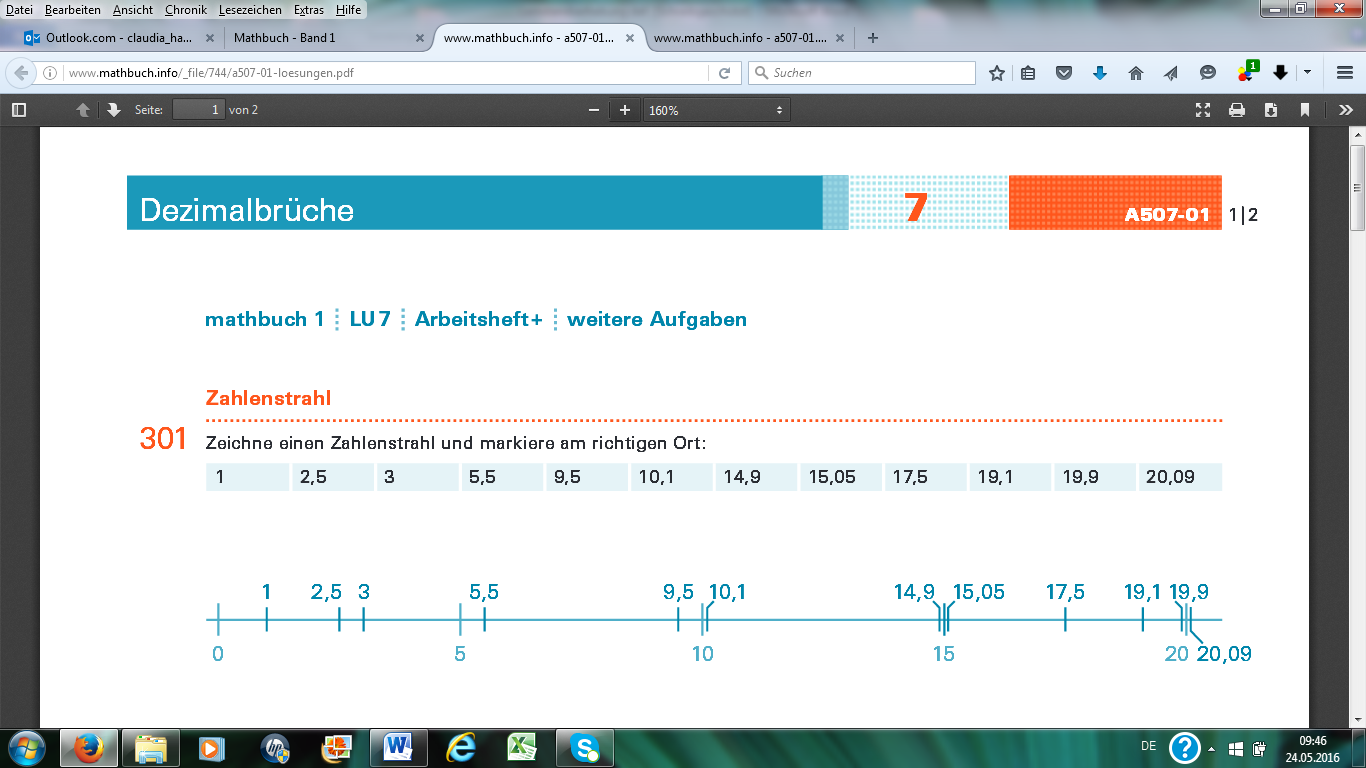 Je ¼ Pt(3P)9.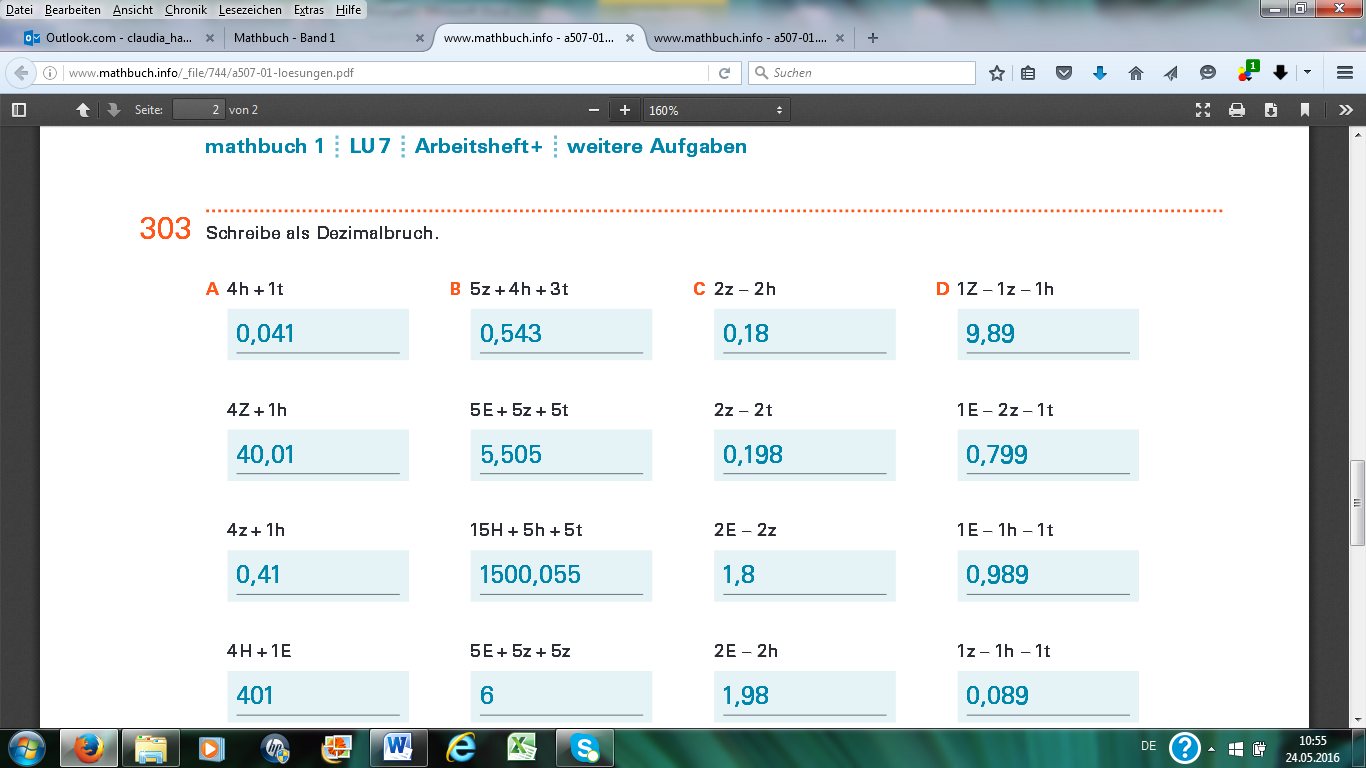 Je ½ Pt(4P)10.Berechne und gib Zwischenresultate an: a)	(4 • 12 + 8) : 7 =
(48 + 8) : 7 = 56:7 = 8
b)	(40 + 80) : 8 - 3 =
120:8 -3 = 15 – 3 = 12
c)	5 · (16 - 2) · 3 =
5*14*20= 210Je 1 Pt(3 P)11.Setzte bei der folgenden Aufgabe ein Klammerpaar so, dass das Resultat besonders a.	gross,	(28 + 8) • 15 - 12 = 528b.	klein wird!	28 + 8 • (15 – 12)= 52je 1 Pt für die Klammern und je 1 Pt für das ResultatBerechne anschiessend!(4P)